C O M M U N I Q U É		–				   P o u r   d i f f u s i o n   i m m é d i a t eAtelier de dessin d’après modèle vivantVal-d’Or – Le 15 septembre 2017 - Le Centre d’exposition de Val-d’Or propose un atelier de dessin d’après modèle vivant, le lundi 2 octobre de 18h30 à 21h.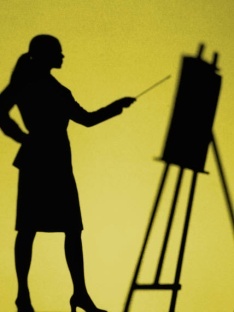 Suite à une demande des membres artistes, le Centre d’exposition propose de nouveau un atelier d’initiation consacré à la pratique du dessin anatomique d’après un modèle vivant. L’animateur Serge Larocque supervisera cet atelier.Les participants qui disposent d’un chevalet sont invités à l’apporter au Centre d’exposition.Bienvenue à tous !Lieu : Atelier, Centre d'exposition de Val-d'OrDate : le lundi 2 octobre 2017Heure : 18h30 à 21hCoût : 25$ ou 20$ pour les membres-amis. Tout le matériel est fourni (possibilité d’apporter son matériel cependant et de fournir un chevalet dans le cas d’un nombre élevé de participations)Information et réservation (avant jeudi 28 septembre 2017) : (819) 825-0942 ou expovd@ville.valdor.qc.ca Le Centre d’exposition se réserve le droit d’annuler un atelier si moins de 5 personnes s’y sont inscrites.Heures d’ouverture: mardi de 13h à 16h, du mercredi au vendredi de 13h à 19h, samedi et dimanche de 13h à 16h. Pour information : (819) 825-0942 ou expovd@ville.valdor.qc.ca /Visitez notre site Internet : www.expovd.ca ou notre page facebook : https://www.facebook.com/centredexpositiondevaldor-30-Source : Anne-Laure Bourdaleix-Manin, coordonnatrice de la programmation, (819) 825-0942 #6253Remerciements aux Amies et Amis du Centre ainsi qu’aux subventionneurs suivants : 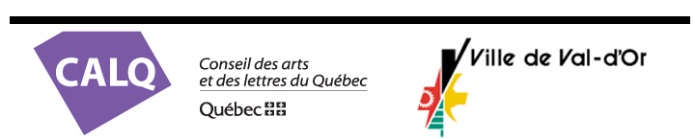 